.Intro: 16 counts after first beat ( appr. 8 seconds ) Start with weight on L footSequence: A- B- C- A- B- C-C-A(16) -B- C- CRestart: On Wall 9 (sequence A) after 16 Count (*12:00)A Pattern: 48 cA1 section: Step sweep ½ turn, step lock step X 2, cross ¼ turn side, together cross (basic step)A2 section: Side, together cross (basic step) ¼ turn, back rock step, step turn step, step turnA3 section: Walk hold (snap fingers) X 3, step ½ turn (snap fingers)A4 section: Walk hold (snap fingers) X 3, side togetherA5 Section: Cross hold, side together, cross hold, ¼ turn sideA6 section: Cross hold, side rock ¼ turn, step hold, step ½ turnB Pattern: 32 cB1 section: Touch ball step X 2, cross hold, ball side together crossB2 section: ¼ turn side, cross hold, ball cross side rock, behind sideB3 section: Cross hold, ball cross ¼ turn, step hold, ball step backB4 section: ½ turn step, ½ turn step, step hold, cross point side pointC Pattern: 16 cC1 section: 2 X samba steps, jazzbox ¼ turnC2 section: 2 X samba steps, jazz box ¼ turnGOOD LUCK & N'JOYStronger Than Ever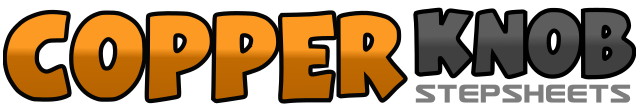 .......Count:96Wall:2Level:Phrased Intermediate.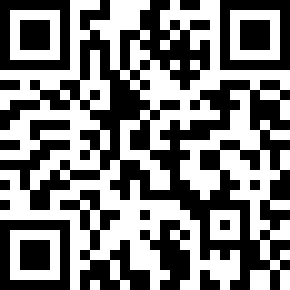 Choreographer:Kim Liebsch (DK) - June 2021Kim Liebsch (DK) - June 2021Kim Liebsch (DK) - June 2021Kim Liebsch (DK) - June 2021Kim Liebsch (DK) - June 2021.Music:Look What You've Done - Zara LarssonLook What You've Done - Zara LarssonLook What You've Done - Zara LarssonLook What You've Done - Zara LarssonLook What You've Done - Zara Larsson........1Step fw. on R while sweeping L ½ turn R 6:002&3Step fw. on L, lock R behind L, step fw. on L 6:004&5Step fw. on R, lock L behind R, step fw. on R 6:006&7Cross L over R, make ¼ turn L stepping back on R, step L to L side 3:008&Close R behind to L, cross L over R 3:001Step R to R side 3:002&3Close L behind R, cross L over R, make ¼ turn R stepping back on L 6:004&5Rock back on R, recover on L, step fw. on R 6:006&7Step fw. on L, make ½ turn R stepping fw. on R, step fw. on L 12:008&Step fw. on R, make ½ turn L stepping fw. on L (*12:00) 6:001-2Walk fw. R, hold(snap) 6:003-4Walk fw. L, hold(snap) 6:005-6Walk fw. R, hold(snap) 6:007-8Step fw. on L, make ½ turn R stepping fw. on R (snap) 12:001-2Walk fw. L, hold(snap) 12:003-4Walk fw. R, hold(snap) 12:005-6Walk fw. L, hold (snap) 12:007-8Step R to R side, step L next to R 12:001-2Cross R over L, hold 12:003-4Step L to L side, step R next to L 12:005-6Cross L over R, hold 12:007-8Make ¼ turn L stepping back on R, step L to L side 9:001-2Cross R over L, hold 9:003-4Rock L to L side, recover ¼ turn R stepping fw. on R 12:005-6Step fw. on L, hold 12:007-8Step fw. on R, make ½ turn L stepping fw. on L 6:001&2Touch R beside L, step R next to L, step L next to R 6:003&4Touch R beside L, step R next to L, step L next to R 6:005-6Cross R over L, hold 6:00&7-8Ball step L to L side, step R next to L, cross L over R 6:001-2Make ¼ turn L, stepping back on R, step L to L side 3:003-4Cross R over L, hold 3:00&5-6-7Step L next to R, cross R over L, rock L to L side, recover on R 3:008&Cross L behind R, step R to R side 3:001-2Cross L over R, hold 3:00&3-4Step R next to L, cross L over R, make ¼ turn R stepping fw. on R 6:005-6Step fw. on L, hold 6:00&7-8Ball step back on R, step L next to R, step back on R 6:001-2Make ½ turn L, stepping fw. on L, step fw. on R 12:003-4Make ½ turn L, stepping fw. on L, step fw. on R 6:005-6Step fw. on L, hold 6:007-8Cross point R over L, point R to R side 6:001&2Cross R over L, rock L to L side, recover on R 12:003&4Cross L over R, rock R to R side, recover on L 12:005-6Cross R over L, make ¼ turn R stepping back on L 3:007-8Step R to R side, step L to L side 3:001&2Cross R over L, rock L to L side, recover on R 3:003&4Cross R over L, rock R to R side, recover on L 3:005-6Cross R over L, make ¼ turn R stepping back on L 6:007-8Step R to R side, step L to L side 6:00